附件1：共青团线上系统录入（参考样例）活动名称：“请党放心，强国有我”主题团日活动活动类型：主题团日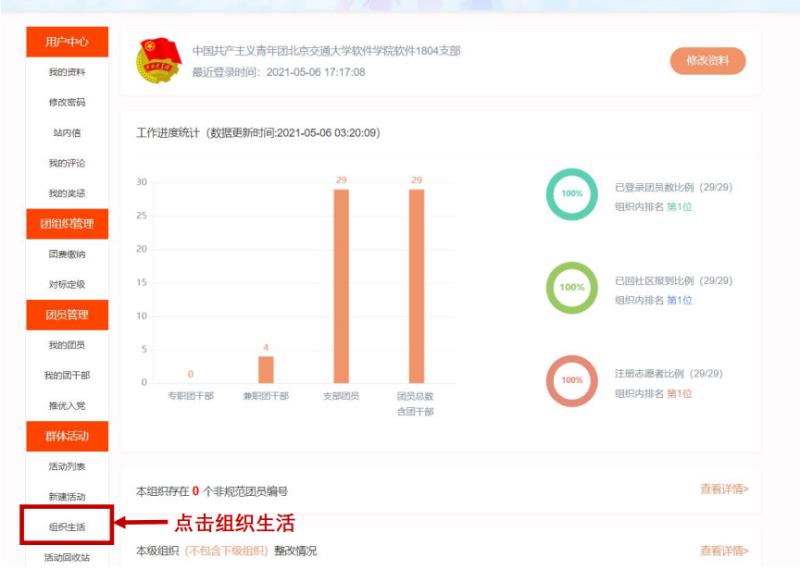 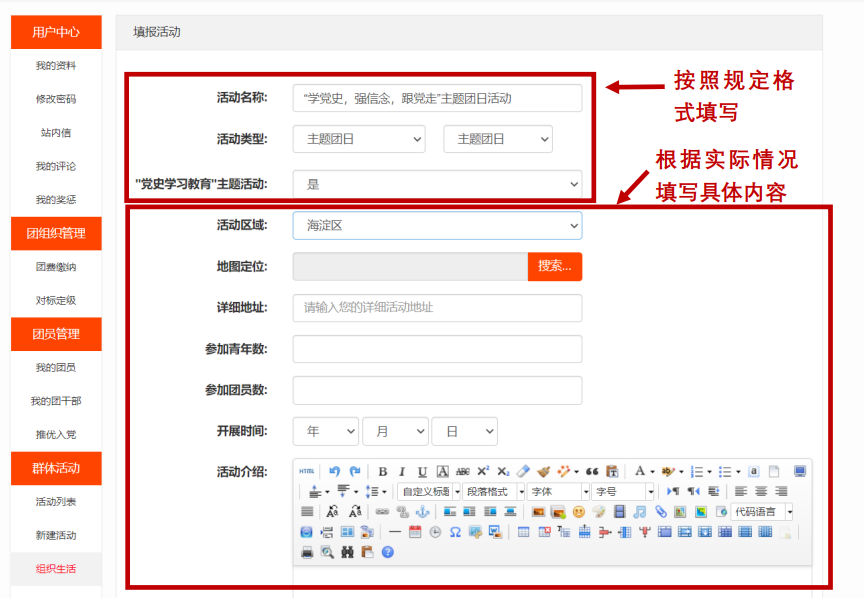 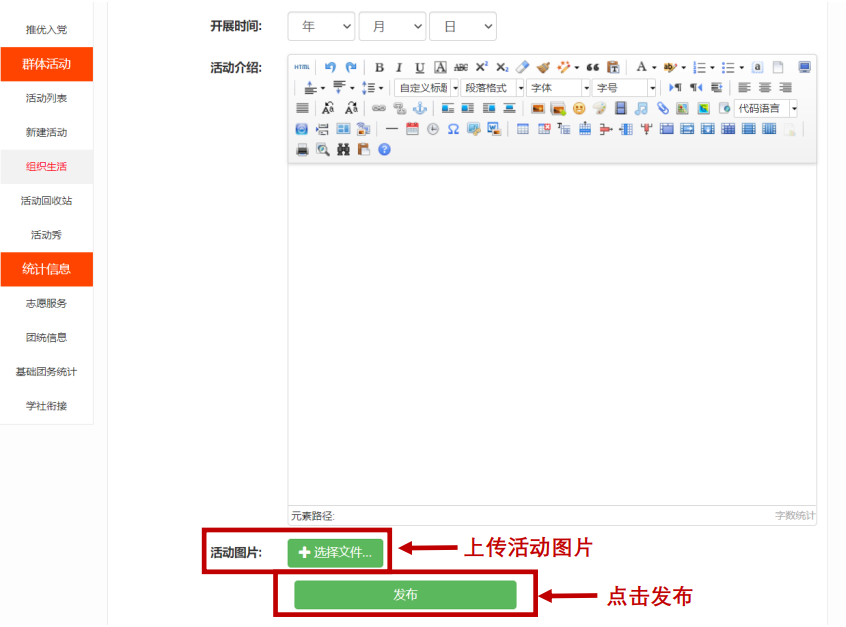 